T.C.IĞDIR VALİLİĞİIğdır Milli Eğitim MüdürlüğüAras Mesleki ve Teknik Anadolu Lisesi2015 - 2019DÖNEMİSTRATEJİK PLANI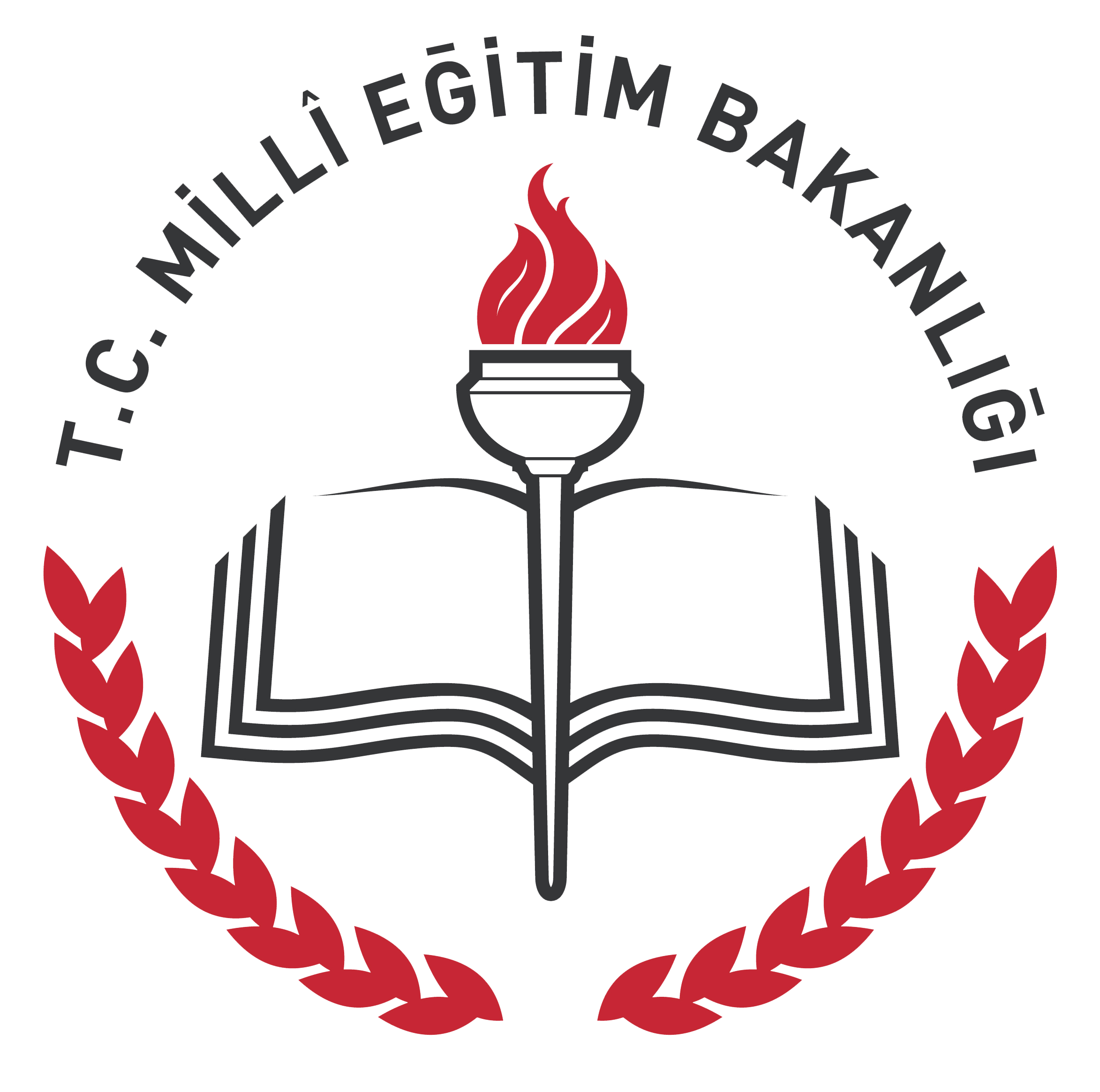 IĞDIR2014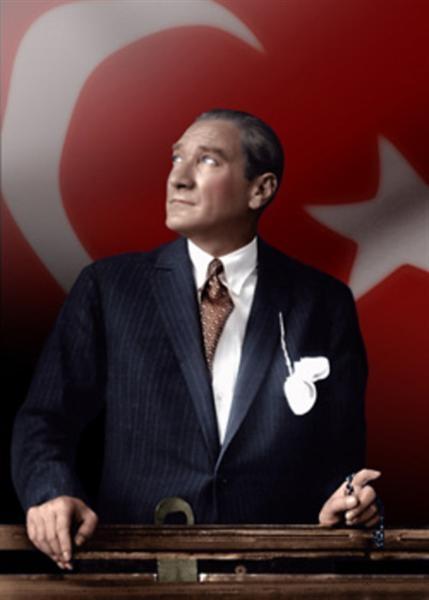 “Çalışmadan, yorulmadan, üretmeden, rahat yaşamak isteyen toplumlar, önce haysiyetlerini, sonra hürriyetlerini ve daha sonrada istiklal ve istikballerini kaybederler”.                                 Mustafa Kemal ATATÜRKİÇİNDEKİLERKONULAR                                                                                                                  SAYFAÖNSÖZ …………………………………………………………………………….. 	5	GİRİŞ …………………………………………………………………………….…  	8BÖLÜM 1STRATEJİK PLANLAMA SÜRECİ……………………………………………....	9STRATEJİK PLANIN AMACI………………………………………………………..	11STRATEJİK PLANIN KAPSAMI…………………………………………………….	11STRATEJİK PALANLAMA YASAL DAYANAKLARI……………………………...	11STRATEJİK PLAN ÜST KURULU………………………………………………….	12STRATEJİK PLANLAMA EKİBİ…………………………………………………….	12ÇALIŞMA TAKVİMİ…………………………………………………………………..	13BÖLÜM 2DURUM ANALİZİ…………………………………………………………………...	14	A) TARİHİ GELİŞİM…………………………………………………………………....	14OKULUN TARİHÇESİ VE YAPISI…………………………………………...	14B) MEVCUT DURUM…………………………………………………………………..	15MEVZUAT ANALİZİ…………………………………………………………....	15OKULUN PERSONEL YAPISI……………………………………………….	16OKULUN ÖRGÜT YAPISI………………………………………………….....	17OKULUN ÖĞRENCİ DURUMU……………………………………………....	18-Öğrenci Sayısı Dağılımı……………………………………………...	18-Öğrenci Ödül Durumu………………………………………………..	18-Disiplin Durumu……………………………………………………….	18-Devamsız Öğrenci Sayısı……………………………………………	18-Sosyal Etkinlikler Durumu……………………………………………	19-Rehberlik Hizmetleri…………………………………………………..19-Sosyal-Kültürel ve Sportif Faaliyetler…………………………….....	19-Öğrenci Sınıf Geçme Verileri…………………………………..........	20-Merkezi Sınavlardaki Başarı Durumu……………………………...	20OKULUN FİZİKİ İMKÂNLARI……………………………….........................	20-Bina Durumu……………………………………………………….....	21-Fiziki Durumu…………………………………………………….......	21-Kuruluşun Teknolojik Altyapısı………………………………….…..	21C)PAYDAŞ ANALİZİ………………………………………………………......	...........	22PAYDAŞLARIN BELİRLENMESİ…………………………………… 	...........	22PAYDAŞLARIN ÖNCELİKLENDİRİLMESİ………………………………....	22D) GZFT (SWOT) ANALİZİ………………………………………………………........	23KURUM İÇİ ANALİZ………………………………………………………......	23KURUM DIŞI ANALİZ………………………………………………….…....	24BÖLÜM 3GELECEĞE YÖNELİM……………………………………………………………..	25MİSYONUMUZ……………………………………………………… …….. ..	25VİZYONUMUZ…………………………………………………………………	25	İLKELERİMİZ/DEĞERLERİMİZ……………………………………………..	26STRATEJİK AMAÇLAR, HEDEFLER, FAALİYETLER……………………………..	27TEMA 1: MESLEKİ VE TEKNİK EĞİTİM .................................................	28STRATEJİK AMAÇ 1…………………………………………………	..........	28Stratejik Hedef................................................................................	28TEMA 2: DEVAMSIZLIK............................................................................	29STRATEJİK AMAÇ 1..................................................................................	29	Stratejik Hedef................................................................................	30TEMA 3: ÜNİVERSİTE..............................................................................	31STRATEJİK AMAÇ 1.................................................................................	31	Stratejik Hedef................................................................................	31TEMA 4:OKUMA ORANI...........................................................................	32STRATEJİK AMAÇ 1..................................................................................	32	Stratejik Hedef................................................................................	32PERFORMANS GÖSTERGELERİ/HEDEF..............................................	33TEMA 5: ÇEVRECİLİK...............................................................................	34STRATEJİK AMAÇ 1..................................................................................	34	Stratejik Hedef................................................................................	34	PERFORMANS GÖSTERGELERİ/HEDEF………………………………	35	MALİYETLENDİRME/BÜTÇELEME……………………………………....	35		-Maliyet Tablosu………………………………………………	..........	35	-Kaynak Tablosu………………………………………………	..........	35TEMA 6: İŞ BİRLİĞİ...................................................................................	36STRATEJİK AMAÇ 1..................................................................................	36	Stratejik Hedef................................................................................	36TEMA 7: YARDIMLAŞMA.........................................................................	37STRATEJİK AMAÇ 1................................................................................	37	Stratejik Hedef...............................................................................	37	PERFORMANS GÖSTERGELERİ/HEDEF…………………………	.........	38	MALİYETLENDİRME/BÜTÇELEME……………………………………....	38		-Maliyet Tablosu……………………………………........................	38	-Kaynak Tablosu………………………………………………	.........	38TEMA 8: SOSYAL, KÜLTÜREL VE SPORTİF FAALİYETLER...............	39STRATEJİK AMAÇ 1.................................................................................	39	Stratejik Hedef................................................................................	39PERFORMANS GÖSTERGELERİ...........................................................	40BÖLÜM 4İZLEME VE DEĞERLENDİRME……………………………………………….....	41	OKUL GELİŞİM PLANI………………………………………………………	42	ÇALIŞMA PLANLARI………………………………………………………..	43	İMZA SİRKÜSÜ……………………………………………………….....	52STRATEJİK PLANLAMA SÜRECİOkulumuzun Stratejik Planına (2015-2019)Stratejik Plan Üst Kurulu ve Stratejik Planlama Ekibi tarafından,Okulumuzuntoplantı salonunda, çalışma ve yol haritası belirlendikten sonrataslak oluşturularak başlanmıştır.Stratejik Planlama Çalışmaları kapsamında okul personelimiz içerisinden“Stratejik Plan Üst Kurulu” ve “Stratejik Planlama Ekibi” kurulmuştur.Önceden hazırlanan anket formlarında yer alan sorular katılımcılara yöneltilmiş ve elde edilen veriler birleştirilerek paydaş görüşleri oluşturulmuştur. Bu bilgilendirme ve değerlendirme toplantılarında yapılan anketler ve hedef kitleye yöneltilen sorularla mevcut durum ile ilgili veriler toplanmıştır.Stratejik planlama konusunda 2014 yılı mayıs ayında İl Milli Eğitim Müdürlüğü Ar-Ge Birimi tarafındangerçekleştirilen seminerlerle okul müdürü, müdür yardımcıları, öğretmenler ve bölüm şefi olmak üzere paydaş katılımı sağlanmıştır. Seminerde Stratejik Plan hazırlama yasal nedenleri ve amaçları hakkındaki bilgilendirme,stratejik plan öğeleri ve planlama aşamalarına ilişkin konularda bilgiler alınmıştır.Stratejilerin Belirlenmesi;Stratejik planlama ekibi tarafından, tüm iç ve dış paydaşların görüş ve önerileri bilimsel yöntemlerle analiz edilerek planlı bir çalışmayla stratejik plan hazırlanmıştır.Bu çalışmalarda izlenen adımlar;1.Okulun var oluş nedeni (misyon), ulaşmak istenilen nokta  (vizyon) belirlenipokulumuzun tüm paydaşlarının görüşleri ve önerileri alındıktan davizyona ulaşmak için gerekli olan stratejik amaçlar belirlendi. Stratejik amaçlar;a.Okul içinde ve faaliyetlerimiz kapsamında iyileştirilmesi, korunması veya önlem alınması gereken alanlarla ilgili olan stratejik amaçlar,b.Okul içinde ve faaliyetler kapsamında yapılması düşünülen yenilikler ve atılımlarla ilgili olan stratejik amaçlar,c. Yasalar kapsamında yapmak zorunda olduğumuz faaliyetlere ilişkin stratejik amaçlar olarak da ele alındı.2. Stratejik amaçların gerçekleştirilebilmesi için hedefler konuldu. Hedefler stratejik amaçla ilgili olarak belirlendi. Hedeflerin spesifik, ölçülebilir, ulaşılabilir, gerçekçi, zaman bağlı, sonuca odaklı, açık ve anlaşılabilir olmasına özen gösterildi.3. Hedeflere uygun belli bir amaca ve hedefe yönelen, başlı başına bir bütünlük oluşturan,  yönetilebilir, maliyetlendirilebilirfaaliyetler belirlendi. Her bir faaliyet yazılırken; bu faaliyet “amacımıza ulaştırır mı” sorgulaması yapıldı.4.Hedeflerin/faaliyetlerin gerçekleştirilebilmesi için sorumlu ekipler ve zaman belirtildi.5. Faaliyetlerin başarısını ölçmek için performans göstergeleri tanımlandı.6. Strateji, alt hedefler ve faaliyet/projeler belirlenirken yasalar kapsamında yapmak zorunda olunan faaliyetler, paydaşların önerileri, çalışanların önerileri, önümüzdeki dönemde beklenen değişiklikler ve GZFT (SWOT) çalışması göz önünde bulunduruldu.7. GZFT çalışmasında ortaya çıkan zayıf yanlar iyileştirilmeye, tehditler bertaraf edilmeye; güçlü yanlar ve fırsatlar değerlendirilerek kurumun faaliyetlerinde fark yaratılmaya çalışıldı; önümüzdeki dönemlerde beklenen değişikliklere göre de önlemler alınmasına özen gösterildi.8. Strateji, Hedef ve Faaliyetler kesinleştikten sonra her bir faaliyet maliyetlendirilmesi yapıldı.9. Maliyeti hesaplanan her bir faaliyetler için kullanılacak kaynaklar belirtildi.  Maliyeti ve kaynağı hesaplanan her bir faaliyet/projenin toplamları hesaplanarak bütçeler ortaya çıkartıldı.STRATEJİK PLANIN AMACISTRATEJİK PLANIN KAPSAMISTRATEJİK PALANLAMA YASAL DAYANAKLARISTRATEJİK PLAN ÜST KURULUSTRATEJİK PLANLAMA EKİBİÇALIŞMA TAKVİMİ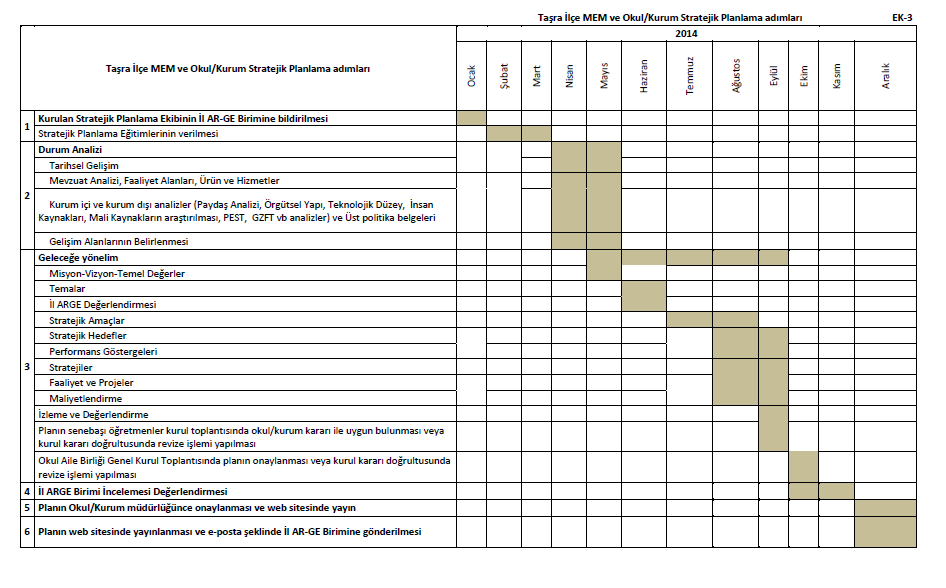 A) TARİHİ GELİŞİMOKULUN TARİHÇESİ VE YAPISI	Iğdır Aras Mesleki ve Teknik Anadolu Lisesi, Ticaret Meslek Lisesi adıyla 1990 yılında eğitim öğretime açılmıştır. İlimizin ilk ve tek ticaret meslek lisesi olma özelliğini taşıyan okulumuz ilk açıldığı yıllarda ilimizin ve yakın illerin cazibe merkezi halini almıştır. Açıldığı yıllarda öğrenciler tarafından yoğun ilgiyle karşılanmış ve ortaokulu başarıyla bitiren çoğu öğrencinin ilk tercihi olmuştur.	 Okulumuzun kurucu müdürü daha sonraları İl Milli Eğitim Müdürü ve 2 dönem Iğdır Belediye Başkanı olan Nurettin Aras´tır. Okulumuz ilk mezunlarını 1993 yılında vermiş olup ilk mezunlarımız ilimizin kalifiye ara eleman iş yükünü büyük bir başarıyla üstlenmiş daha sonraki mezunlarımıza ışık tutmuşlardır. Okulumuz meslek liseleri arasında il genelinde tercih edilen ilkokullardan birisi olma özelliğini hala taşımaktadır. 	Okulumuz 32 derslik tip proje olarak hizmete açılmış olup, kapalı halı sahaya sahiptir. Daha sonraki yıllarda okulumuzdaki öğrenci sayısı arttıkça okulumuzdaki bazı işlik ve odalar sınıfa dönüştürülmüştür.	Okulumuza 2005 yılında Bilişim Teknolojileri alanında yeni alan ve dallar açılmış olup 2010 - 2011 yılında Anadolu Meslek Lisesi statüsü verilmiştir. Okulumuzun 2014-2015 yılında adı değiştirilmiş ve Iğdır Aras Mesleki ve Teknik Anadolu Lisesi olmuştur. Şu an 769 öğrenci, 43 öğretmenle eğitim öğretim hayatına devam eden okulumuzda Muhasebe ve Finansman, Bilişim Teknolojileri olmak üzere iki bölüm vardır.B) MEVCUT DURUMMEVZUAT ANALİZİOKULUN PERSONEL YAPISIOKULUN ÖRGÜT YAPISIOKULUN ÖĞRENCİ DURUMUÖğrenci Sayısı DağılımıÖğrenci Ödül DurumuDisiplin DurumuDevamsız Öğrenci SayısıSosyal Etkinlikler DurumuRehberlik HizmetleriSosyal-Kültürel ve Sportif FaaliyetlerLisanslı Öğrenci Sayısı            :90Yarışmalara Katılım    :Yapılan Yarışmalar ve Alınan Dereceler    Öğrenci Sınıf Geçme VerileriMerkezi Sınavlardaki Başarı DurumuOKULUN FİZİKİ İMKÂNLARIBina DurumuFiziki DurumuKuruluşun Teknolojik AltyapısıC)PAYDAŞ ANALİZİPAYDAŞLARIN BELİRLENMESİD) GZFT (SWOT) ANALİZİPaydaş anketleri, görüşmeler, toplantılar vb yöntemlerle okulun güçlü yönleri zayıf yönleri, fırsatları, tehditleri belirlenecektir.KURUM İÇİ ANALİZKURUM DIŞI ANALİZ	MİSYONUMUZ	VİZYONUMUZİLKELERİMİZİLKELERİMİZGenellik ve eşitlik,  Fırsat ve imkân eşitliğiEleştiriye açık olma Sürekli eğitim ve iyileştirmeOkul ve ailenin iş birliğiŞeffaflıkObjektiflikSevgi ve hoşgörüPaylaşımcılık  GüncellikÇevrecilikYaratıcılıkÜretkenlikBilimsellikDEĞERLERİMİZAras Mesleki Ve Teknik Anadolu Lisesi eğitimcileri olarak;Görevlerimizi yerine getirirken objektiflik ilkesini uygularız,Tüm ilişkilerdeinsana saygı esasını uygular; çalışan ve hizmet alanların beklenti duygu ve düşüncelerine değer veririz,Kurumsal ve bireysel gelişmenin “Sürekli Eğitim ve İyileştirme” anlayışının uygulanması sonucu gerçekleşeceğine inanırız ve bu doğrultuda eğitim ve iyileştirme sonuçlarını en etkin şekilde değerlendiririz,Çalışmalarda etkililik ve verimliliğin ekip çalışmalarıyla sağlanacağı anlayışı kabullenilerek ekip çalışmalarına gereken önemi veririz,Kurumsal ve bireysel gelişmelerin bilimsel verilerin uygulama hayatına geçirilmesiyle sağlanacağına inanırız,Kurumda çalışmaların bilimsel veriler doğrultusunda ve mevzuatına uygun olarak gerçekleştirildiğinde başarı sağlanacağına inanırız,Görev dağılımı ve hizmet sunumunda adil oluruz ve çalışanın kurum katkısını tanıyıp takdir ederiz.Eğitime yapılan yatırımı kutsal sayar, her türlü desteği veririz.STRATEJİK TEMALAR, AMAÇLAR, HEDEFLER VE FAALİYETLER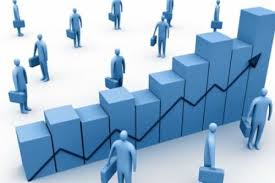 TEMA 1MESLEKİ VE TEKNİK EĞİTİM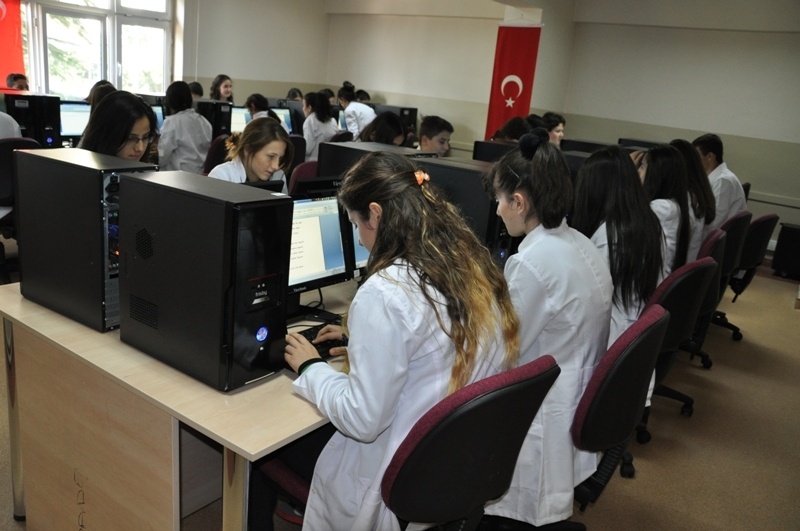 STRATEJİK AMAÇ 1:Öğrencilerin mesleki ve teknik açıdan gerekli bilgi ve donanım seviyelerini yükseltmek.Stratejik Hedef 1Öğrencilerin mesleki ve teknik açıdan  bilgi ve donanım seviyelerini yükseltmek için mesleki derslerin kalitesini arttırmak ve öğrencilerin bilinçlenmesini sağlamak amacıyla gerekli görülen iş ve önlemlerin meslek dersi öğretmenleri tarafından alınması ve bu kararların zümre toplantılarında iş birliği ile etkili hale getirilmesiFAALİYETLERF1. Zümre toplantılarında öğrencilerin mesleki ve teknik beceri ve eğitim seviyelerini yükseltmek amacıyla gerekli kararlar alınacak.F2.Bilgisayar laboratuarlarının nitelikleri arttırılacak. Eksiklikler var ise giderilecektir.TEMA 2DEVAMSIZLIK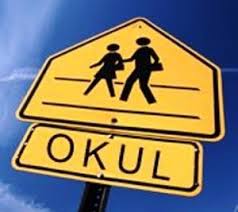 STRATEJİK AMAÇ 1:Okulumuzdaki sürekli devamsız öğrenci sayısını azaltmak.Stratejik Hedef 1Okulumuzdaki sürekli devamsız öğrenci sayısı 2013-2014  eğitim-öğretim yılında 143'tür.(%16) Bu sayının, 2015'te %15, 2016'da %14, 2017'de %12, 2018'de %10 2019'da %10 olacak şekilde azaltılmasıFAALİYETLERF1. Genel kurul toplantılarında sürekli devamsız olan öğrenciler için gerekli kararları almak.F2. Sınıf rehber öğretmenleri tarafından sürekli devamsız öğrencilerin aileleri ile veli görüşmeleri yapılmasını sağlamak.F3.Devamsızlık yapan öğrencilerin aileleri ile konu hakkında telefon görüşmeleri yapmak..F4. Sınıf rehber öğretmenleri tarafından öğrencilerin devamsızlıklarıyla ilgili bilgilendirilmesi sağlanacak.F5. Gerekli durumlarda öğretmenler ve idareciler tarafından ev ziyaretleri yapılacak.TEMA 3ÜNİVERSİTE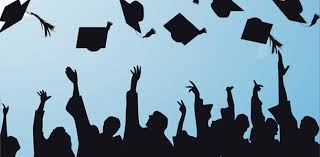 STRATEJİK AMAÇ 1:Üniversiteye yerleşen öğrenci sayısını arttırmak.Stratejik Hedef 1Okulumuzda 2013-2014 öğretim yılında sınava giren 67 öğrenciden 38'i(%55) çeşitli üniversitelerin yüksekokullarına(37 öğrenci) ve fakültelerine(1 öğrenci) yerleşmiştir. Bu sayının  2015'te %60'a, 2016 yılında %65'e, 2017'de %65, 2018 yılında %70' e, 2019'da ise  %75’e çıkarmak.FAALİYETLERF1.Her yıl çeşitli derslerden öğrencilerin ders başarılarını arttırmaya yönelik yardımcı kurslar açılacak.F2.Öğrencilerin başarılarını arttırmak için bu konuda rehberlik servisi öğrencilere gerekli bilgilendirmeleri ve çalışmaları arttırarak yapacak.F3.Her yıl öğrencilerin başarı seviyelerini ölçmeye yönelik seviye tespit sınavları yapılacak.TEMA 4OKUMA ORANI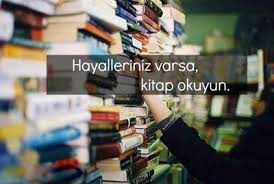 STRATEJİK AMAÇ1:Okulumuz kütüphanesinde bulunan kitap sayısının ve kitap okuyan öğrenci sayısının arttırılması.Stratejik Hedef 1Okulumuz kütüphanesinde 2013-2014 öğretim yılında mevcut bulunan kitap sayısını  ve kütüphaneden faydalanan öğrenci sayısını arttırmak.2013-2014 eğitim-öğretim yılında kütüphanemizde 850 kitap bulunmaktadır. Aynı eğitim-öğretim dönemi içinde 320(%26) öğrenci bu kitaplardan yararlanmıştır.2015'te kitap sayısını %11, 2016 yılında %11, 2017'de %11, 2018 yılında %11, 2019'da %11 arttırmak. Ayrıca kütüphaneden faydalanan öğrenci sayısı 2013-2014 eğitim-öğretim yılında %26'dır. Bu sayıyı 2015'te %30'a, 2016 yılında %35'e, 2017' de %40'a, 2018 yılında %45'e, 2019'da %50'ye yükseltmekFAALİYETLERF1.Her yılın mart ayının son haftası olan kütüphaneler haftası okulda öğretmenler ve öğrenciler eşliğinde kitap okuma etkinlikleri ve kitap toplama etkinlikleri yapılacak.F2.Ücretsiz kitap temin eden yayıncı kuruluşlarla iş birliği yapılarak okul kütüphanesine kitap kazandırılacak.F3. Okul bütçesinden kaynak ayrılabilmesi durumunda kütüphane için güncel kitaplar kazandırılacak.PERFORMANS PERFORMANS GÖSTERGELERİ/HEDEFTEMA 5ÇEVRECİLİK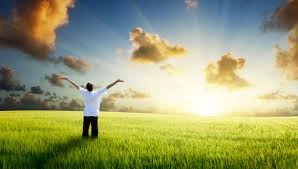 STRATEJİK AMAÇ 1:Öğrencilerin çevreye karşı olan duyarlılığını arttırmak.Stratejik Hedef 1Öğrencilerin çevreye karşı olan duyarlılığını arttırmak. Yapılacak etkinliklere öğrenci katılımını yıldan yıla arttırmak.FAALİYETLERF1.Her yıl mart ayının son haftası öğrencilerle birlikte okul bahçesinde fidan ve çiçek dikimi yapılacaktır.F2.Her yıl mart ayının son haftası okul çapında çevre konulu şiir, kompozisyon ve resim yarışmaları düzenlenecektir.F3. Çevre kulübünün okul panosunun her ay düzenli şekilde güncellenmesi sağlanacaktır.F4. Her yıl mart ayının son haftası sınıf  panolarının çevre ile ilgili içeriklerle düzenlenmesi sınıf rehber öğretmenlerince sağlanacaktır.PERFORMANS VE BÜTÇELEMEPERFORMANS GÖSTERGELERİ/HEDEFMALİYETLENDİRME/BÜTÇELEMEMALİYET TABLOSUKAYNAK TABLOSUTEMA 6İŞ BİRLİĞİ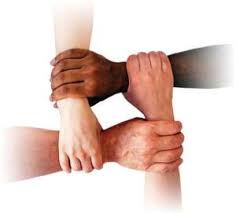 STRATEJİK AMAÇ 1:Okul çalışanları ve paydaşlar arasındaki iş birliği ve dayanışmayı arttırmak.Stratejik Hedef 1Okul çalışanlarının ve okul aile birliği üyelerinin iletişiminin ve birlik ve beraberliğinin arttırılması.FAALİYETLERF1. İki aylık periyotlar halinde okul çalışanlarının ve okul aile birliği üyelerinin birlikte hareket ettiği yemek organizasyonları düzenlenecektir.F2. Okul çalışanları ile okul aile birliği üyeleri arasındaki iletişimin geliştirilmesi için üyeler ile öğretmenlerin okul çatısında buluşturulması sağlanacaktır.TEMA 7YARDIMLAŞMA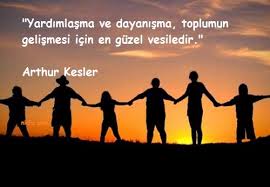 STRATEJİK AMAÇ 1:Maddi durumu iyi olmayan öğrenciler için yardımda bulunulması.Stratejik Hedef 1Okulumuzda yardıma muhtaç öğrenciler için okul öğretmenleri tarafından fon oluşturulup, her  ay ihtiyacı olan öğrenciye yardımda bulunulması. Okulumuzdaki yardım edilen öğrenci sayısının 2015'te  eğitim-öğretim yılında 10. Bu sayının 2016'da  13, 2017'de 15, 2018'de 18, 2019'da 20 olacak şekilde arttırılması.FAALİYETLERF1. 2014-2015 eğitim-öğretim yılı başı, kurul toplantısında yardıma muhtaç öğrenciler için gönüllü öğretmenlerin katkısıyla yardım fonu oluşturulması kararı alınacak.F2.Toplanan yardımların verileceği öğrencilerin verilmesi ve düzenli şekilde devam ettirilmesi için gönüllü öğretmenlerden bir kurul oluşturulacak.F3.Yardımların en verimli şekilde dağıtılması için sınıf rehber öğretmenleri, rehberlik servisi ve bu iş için oluşturulan öğretmenlerden oluşan kurulun birlikte hareket etmesi sağlanacak.PERFORMANS VE BÜTÇELEMEPERFORMANS GÖSTERGELERİ/HEDEFMALİYETLENDİRME/BÜTÇELEMEMALİYET TABLOSUKAYNAK TABLOSUTEMA 8SOSYAL, KÜLTÜREL VE SPORTİFFAALİYETLER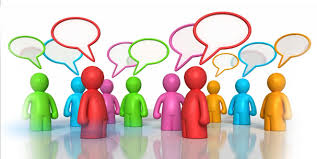 STRATEJİK AMAÇ 1:Sosyal, kültürel ve sportif faaliyetlerin arttırılması ve faaliyetlere katılan öğrenci sayısının arttırılmasıStratejik Hedef 1Okulumuzda 2013-2014 döneminde sosyal, kültürel ve sportif faaliyetler ve bu faaliyetlerde yer alan öğrenci sayıları(120 - %7) aşağıdaki tabloda belirtilmiştir. Faaliyetlere katılan öğrenci sayısını 2015'te %10'a, 2016 yılında %12'ye, 2017'de %15'e, 2018 yılında %18'e, 2019'da %20'ye çıkartılması amaçlanmaktadır.FAALİYETLERF1. Sosyal, kültürel ve sportif faaliyetlere öğrenci katılımlarının arttırılmasına yönelik okul spor takımlarında yer alan öğrenci sayısının arttırılması için Beden Eğitimi dersi öğretmenleri ile birlikte gerekli çalışmalar yapılacak.F2.  Öğrencilerin ders dışı aktivitelere katılımını arttırmak için sosyal, kültürel ve sportif faaliyetlere katılan öğrenciler belge ile ödüllendirilecektir.F3.Okul bünyesinde sosyal, kültürel ve sportif faaliyet sayısının arttırılması için gerekli çalışmalar yapılacaktır.FAALİYETLERİZLEME VE DEĞERLENDİRME ESASLARIOKUL GELİŞİM PLANIÇALIŞMA GRUPLARI/EKİPLERİEĞİTİM TEKNOLOJİLERİNİ GELİŞTİRME VE UYGULAMA EKİBİ(Her bir hedef için her yıl ayrı ayrı çalışma/iyileştirme planı hazırlanıp uygulanacaktır.)BAŞARIYI ARTTIRMA  EKİBİ(Her bir hedef için her yıl ayrı ayrı çalışma/iyileştirme planı hazırlanıp uygulanacaktır.)BAŞARIYI ARTIRMA  EKİBİ(Her bir hedef için her yıl ayrı ayrı çalışma/iyileştirme planı hazırlanıp uygulanacaktır.)SOSYAL KÜLTÜREL VE SPORTİF FAALİYETLER EKİBİ(Her bir hedef için her yıl ayrı ayrı çalışma/iyileştirme planı hazırlanıp uygulanacaktır.)OKUL ÇEVRESİNİ DZENLEME VE GÜZELLEŞTİRME EKİBİ(Her bir hedef için her yıl ayrı ayrı çalışma/iyileştirme planı hazırlanıp uygulanacaktır.)LİDERLİK EKİBİ(Her bir hedef için her yıl ayrı ayrı çalışma/iyileştirme planı hazırlanıp uygulanacaktır.)PROBLEM ÇÖZME EKİBİ(Her bir hedef için her yıl ayrı ayrı çalışma/iyileştirme planı hazırlanıp uygulanacaktır.)SOSYAL KÜLTÜREL VE SPORTİF FAALİYETLEREKİBİ(Her bir hedef için her yıl ayrı ayrı çalışma/iyileştirme planı hazırlanıp uygulanacaktır.)OKUL GELİŞİM PLANI(Her bir hedef için hazırlanan çalışma/iyileştirme planları bir araya getirildiğinde okul gelişim planı ortaya çıkacaktır. Okul gelişim planları da yıllık olarak hazırlanacak olup 6 ayda bir raporlanacaktır.)İMZA SİRKÜSÜAMACIMIZ HER ZAMAN İYİ, HER ZAMAN DAHA İYİ OLABİLMEK.	Gelişen teknoloji, değişen dünya biz insanları da sürekli olarak etkilemektedir. Çağın gerisinde kalmamak, Ulu Önder’in de söylediği gibi “Türkiye’yi medeni ülkeler seviyesine çıkarmak” hedefi doğrultusunda yola çıkmış olan eğitim neferleriyiz. Bu sebeple gecemizi gündüzümüze katarak gençliğimizin daha iyi yerlere nasıl gelebileceğini düşünmekteyiz.	Sürekli olarak eğitimin ülke kalkınmasındaki öneminden bahsedilir. Bu son derece de doğru ve değişmez bir yargıdır. Biz de bu yargı çerçevesinde elimizden gelenin en iyisini yaparak, yapmaya çalışarak, yaptırarak Geleceğin Türkiye’sine katkıda bulunmaya çalışıyoruz. Çünkü biliyoruz ki; en önemli sermaye eğitimdir. Atatürk’ün “en büyük irfan ilimdir, fendir.” sözü yol göstericimiz olmuş, gençlerimizi en iyi şekilde eğitebilmek için, en iyi öğrenimi alabilmeleri için bu sözleri kendimize kılavuz seçmiş, ilke edinmişizdir.	Milli Eğitim Bakanlığı 1999 sonundan beri Toplam Kalite Yönetimini yönerge ile yaygınlaştırma çabalarını 2001–2002 yıllarında bu faaliyetlerin EFQM Mükemmellik Modeli esaslarına göre yürütülen ölçüm ve yönetim ölçütlerini getirmesi, sistemleşmenin temelini oluşturmuştur.	Biz de yola çıkarken “çalışanlarımız ve paydaşlarımızla nerdeyiz?”diye kendimize şöyle bir baktık. Eksikliklerimizi ve ihtiyaçlarımızı tespit ettik ve bu eksikleri ve ihtiyaçları giderecek misyon geliştirdik. Misyonumuz doğrultusunda paydaşlarımızla tartışarak vizyonumuzu oluşturduk ve son halini bulana kadar da vizyonumuzu geliştirmeyi hedefledik. Bu yolumuzda ilerletecek stratejilerimizi, amaçlarımızı, hedeflerimizi ve faaliyetlerimizi planladık ve uygulamaya başladık. Hedeflerimize ulaşmamızı sağlayacak süreçlerimizi tanımladık ve sahiplendirdik. Sistemli bir biçimde ölçtük ve kaydettik. Her yılımızı bir öncekiyle kıyaslayarak vizyonumuza ne kadar ulaştığımızı ölçtük. “O” hataya ulaşmak için iyileştirme ve geliştirme çalışmalarımıza devam etmekteyiz. İyi olmada son yoktur. İyinin bile en iyisi olabilmek için yolumuzda azimle ilerlemekteyiz.	Kalite yolculuğumuzda okulumuzun kalitesini, kültürünü ve varlığımızı doğru ifade etmemizde, kısaca zoru başarmamızda, güzeli ortaya koyabilmemizde yan yana durduğumuz ve yürüdüğümüz tüm personelime teşekkür ediyorum.  İzzettin BAYAT                                                                                                                           Okul MüdürüOKUL KİMLİK BİLGİSİOKUL KİMLİK BİLGİSİOKUL KİMLİK BİLGİSİOKUL KİMLİK BİLGİSİOKUL KİMLİK BİLGİSİOKUL KİMLİK BİLGİSİİLİ:               IĞDIRİLİ:               IĞDIRİLİ:               IĞDIRİLÇESİ:         MERKEZİLÇESİ:         MERKEZİLÇESİ:         MERKEZOKULUN ADI: ARAS MESLEKİ VE TEKNİK ANADOLU LİSESİOKULUN ADI: ARAS MESLEKİ VE TEKNİK ANADOLU LİSESİOKULUN ADI: ARAS MESLEKİ VE TEKNİK ANADOLU LİSESİOKULUN ADI: ARAS MESLEKİ VE TEKNİK ANADOLU LİSESİOKULUN ADI: ARAS MESLEKİ VE TEKNİK ANADOLU LİSESİOKULUN ADI: ARAS MESLEKİ VE TEKNİK ANADOLU LİSESİOKULA İLİŞKİN GENEL BİLGİLEROKULA İLİŞKİN GENEL BİLGİLEROKULA İLİŞKİN GENEL BİLGİLERPERSONEL İLE İLGİLİ BİLGİLERPERSONEL İLE İLGİLİ BİLGİLERPERSONEL İLE İLGİLİ BİLGİLEROkul Adresi: Emek Mahallesi 275.Sokak Devlet Su İşleri Karşısı Tuzluca Yolu Üzeri Merkez/IĞDIROkul Adresi: Emek Mahallesi 275.Sokak Devlet Su İşleri Karşısı Tuzluca Yolu Üzeri Merkez/IĞDIROkul Adresi: Emek Mahallesi 275.Sokak Devlet Su İşleri Karşısı Tuzluca Yolu Üzeri Merkez/IĞDIRKURUMDA ÇALIŞAN PERSONEL SAYISISayılarıSayılarıOkul Adresi: Emek Mahallesi 275.Sokak Devlet Su İşleri Karşısı Tuzluca Yolu Üzeri Merkez/IĞDIROkul Adresi: Emek Mahallesi 275.Sokak Devlet Su İşleri Karşısı Tuzluca Yolu Üzeri Merkez/IĞDIROkul Adresi: Emek Mahallesi 275.Sokak Devlet Su İşleri Karşısı Tuzluca Yolu Üzeri Merkez/IĞDIRKURUMDA ÇALIŞAN PERSONEL SAYISIErkekKadınOkul Telefonu0 (476) 227 56 520 (476) 227 56 52Yönetici41Faks0 (476) 227 56 510 (476) 227 56 51Meslek öğretmeni74Elektronik Posta Adresi278846@meb.k12.tr278846@meb.k12.trKültür Öğretmeni1616Web sayfa adresihttp://mebk12.meb.gov.tr/meb_iys_dosyalar/76/01/278846/http://mebk12.meb.gov.tr/meb_iys_dosyalar/76/01/278846/Rehber Öğretmen1-Öğretim ŞekliNormal(   X )İkili(      )Memur-1Okulun Hizmete Giriş Tarihi19921992Yardımcı Personel11Kurum Kodu278846278846Toplam2923OKUL VE BİNA DONANIM BİLGİLERİOKUL VE BİNA DONANIM BİLGİLERİOKUL VE BİNA DONANIM BİLGİLERİOKUL VE BİNA DONANIM BİLGİLERİOKUL VE BİNA DONANIM BİLGİLERİOKUL VE BİNA DONANIM BİLGİLERİToplam Derslik Sayısı                   32                   32Kütüphane Var(  x  )Yok(    )Kullanılan Derslik Sayısı3232Çok Amaçlı SalonVar(  x  )Yok(    )İdari Oda Sayısı55Çok Amaçlı SahaVar(    )Yok( x   )Laboratuvar Sayısı66ÖĞRENCİ BİLGİLERİErkekErkekKızToplamToplam9. Sınıf277277                  4131831810.Sınıf134134                    714114111.Sınıf1201201313313312. Sınıf15815819177177Genel Toplam68968980              769              769BÖLÜM 1STRATEJİK PLANLAMA SÜRECİAMAÇBu stratejik plan dokümanı, okulumuzun güçlü ve zayıf yönleri ile dış çevredeki fırsat ve tehditler göz önünde bulundurularak, eğitim alanında ortaya konan kalite standartlarına ulaşmak üzere yeni stratejiler geliştirmeyi ve bu stratejileri temel alan etkinlik ve hedeflerin belirlenmesini amaçlamaktadır.KAPSAMBu stratejik plan dokümanı Aras Mesleki ve Teknik Anadolu Lisesi’nin 2015–2019 yıllarına dönük stratejik amaçlarını, hedeflerini ve performans göstergelerini kapsamaktadır.DAYANAKDAYANAKSIRA NOREFERANS KAYNAĞININ ADI15018 yılı Kamu Mali Yönetimi ve Kontrol Kanunu210. Kalkınma Planı (2014-2018)3Yüksek Planlama Kurulu Kararları4DPT Müsteşarlığı tarafından hazırlanan Kamu İdareleri İçin Stratejik Planlama Kılavuzu5Maliye Bakanlığı Tarafından Hazırlanan Performans Esaslı Bütçeleme Rehberi6Kamu İdareleri Faaliyet Raporlarının Düzenlenmesi ile Bu İşlemlere İlişkin Diğer Esas ve Usuller Hakkında Yönetmelik761. Hükümet Eylem Planı8Milli Eğitim Bakanlığı Stratejik Planı9İl Milli Eğitim Müdürlüğü Stratejik Planı102013/26 No’lu GenelgeOKUL GELİŞİM YÖNETİM EKİBİMİZOKUL GELİŞİM YÖNETİM EKİBİMİZOKUL GELİŞİM YÖNETİM EKİBİMİZSIRA NOADI SOYADI GÖREVİ1İzzettin BAYATOKUL MÜDÜRÜ2Kasım YALÇIN MÜDÜR YARDIMCISI3Serhat UYGUNÖĞRETMEN4Alparslan SİLGANOKUL AİLE BİRLİĞİ BAŞKANI5Sadık ÖZTÜRKOKUL AİLE BİRLİĞİ YÖNETİM KURULU ÜYESİOKUL GELİŞİM YÖNETİM EKİBİMİZOKUL GELİŞİM YÖNETİM EKİBİMİZOKUL GELİŞİM YÖNETİM EKİBİMİZSIRA NOADI SOYADI GÖREVİ1Serhat TÜRKELİ MÜDÜR YARDIMCISI2Serhat UYGUNÖĞRETMEN3Nurhat ESERÖĞRETMENBÖLÜM 2: MEVCUT DURUM ANALİZİYASAL YÜKÜMLÜLÜK (GÖREVLER)DAYANAK(KANUN, YÖNETMELİK, GENELGE, YÖNERGE)Atama657 Sayılı Devlet Memurları KanunuAtamaMilli Eğitim Bakanlığına Bağlı Okul ve Kurumların Yönetici ve Öğretmenlerinin Norm Kadrolarına İlişkin YönetmelikAtamaMilli Eğitim Bakanlığı Eğitim Kurumları Yöneticilerinin Atama ve Yer Değiştirmelerine İlişkin YönetmelikAtamaMilli Eğitim Bakanlığı Öğretmenlerinin Atama ve Yer Değiştirme YönetmeliğiÖdül, DisiplinDevlet Memurları KanunuÖdül, Disiplin6528 Sayılı Milli Eğitim Temel Kanunu İle Bazı Kanun ve Kanun Hükmünde Kararnamelerde Değişiklik Yapılmasına Dair KanunÖdül, DisiplinMilli Eğitim Bakanlığı Personeline Başarı, Üstün Başarı ve Ödül Verilmesine Dair YönergeÖdül, DisiplinMilli Eğitim Bakanlığı Disiplin Amirleri YönetmeliğiOkul Yönetimi1739 Sayılı Milli Eğitim Temel KanunuOkul YönetimiMilli Eğitim Bakanlığı İlköğretim Kurumları YönetmeliğiOkul YönetimiMilli Eğitim Bakanlığı Okul Aile Birliği YönetmeliğiOkul YönetimiMilli Eğitim Bakanlığı Eğitim Bölgeleri ve Eğitim Kurulları YönergesiOkul YönetimiMEB Yönetici ve Öğretmenlerin Ders ve Ek Ders Saatlerine İlişkin Karar Okul YönetimiTaşınır Mal YönetmeliğiEğitim-ÖğretimAnayasaEğitim-Öğretim1739 Sayılı Milli Eğitim Temel KanunuEğitim-Öğretim222 Sayılı İlköğretim ve Eğitim KanunuEğitim-Öğretim6287 Sayılı İlköğretim ve Eğitim Kanunu ile Bazı Kanunlarda Değişiklik Yapılmasına Dair KanunEğitim-ÖğretimMilli Eğitim Bakanlığı İlköğretim Kurumları YönetmeliğiEğitim-ÖğretimMilli Eğitim Bakanlığı Eğitim Öğretim Çalışmalarının Planlı Yürütülmesine İlişkin Yönerge Eğitim-ÖğretimMilli Eğitim Bakanlığı Öğrenci Yetiştirme Kursları YönergesiEğitim-ÖğretimMilli Eğitim Bakanlığı Ders Kitapları ve Eğitim Araçları Yönetmeliği Eğitim-ÖğretimMilli Eğitim Bakanlığı Öğrencilerin Ders Dışı Eğitim ve Öğretim Faaliyetleri Hakkında Yönetmelik Personel İşleriMilli Eğitim Bakanlığı Personel İzin YönergesiPersonel İşleriDevlet Memurları Tedavi ve Cenaze Giderleri YönetmeliğiPersonel İşleriKamu Kurum ve Kuruluşlarında Çalışan Personelin Kılık Kıyafet Yönetmeliği Personel İşleriMemurların Hastalık Raporlarını Verecek Hekim ve Sağlık Kurulları Hakkındaki Yönetmelik Personel İşleriMilli Eğitim Bakanlığı Personeli Görevde Yükseltme ve Unvan Değişikliği Yönetmeliği Personel İşleriÖğretmenlik Kariyer Basamaklarında Yükseltme Yönetmeliği Mühür, Yazışma, ArşivResmi Mühür YönetmeliğiMühür, Yazışma, ArşivResmi Yazışmalarda Uygulanacak Usul ve Esaslar Hakkındaki Yönetmelik Mühür, Yazışma, ArşivMilli Eğitim Bakanlığı Evrak Yönergesi Mühür, Yazışma, ArşivMilli Eğitim Bakanlığı Arşiv Hizmetleri YönetmeliğiRehberlik ve Sosyal EtkinliklerMilli Eğitim Bakanlığı Rehberlik ve Psikolojik Danışma Hizmetleri Yönet.Rehberlik ve Sosyal EtkinliklerOkul Spor Kulüpleri YönetmeliğiRehberlik ve Sosyal EtkinliklerMilli Eğitim Bakanlığı İlköğretim ve Ortaöğretim Sosyal Etkinlikler Yönetmeliği Öğrenci İşleriMilli Eğitim Bakanlığı İlköğretim Kurumları YönetmeliğiÖğrenci İşleriMilli Eğitim Bakanlığı Demokrasi Eğitimi ve Okul Meclisleri YönergesiÖğrenci İşleriOkul Servis Araçları Hizmet Yönetmeliğiİsim ve TanıtımMilli Eğitim Bakanlığı Kurum Tanıtım Yönetmeliğiİsim ve TanıtımMilli Eğitim Bakanlığına Bağlı Kurumlara Ait Açma, Kapatma ve Ad Verme Yönetmeliği Sivil SavunmaSabotajlara Karşı Koruma Yönetmeliği Sivil SavunmaBinaların Yangından Korunması Hakkındaki Yönetmelik 2010 YILI YÖNETİCİ VE ÖĞRETMEN DURUMU2010 YILI YÖNETİCİ VE ÖĞRETMEN DURUMU2010 YILI YÖNETİCİ VE ÖĞRETMEN DURUMU2010 YILI YÖNETİCİ VE ÖĞRETMEN DURUMU2010 YILI YÖNETİCİ VE ÖĞRETMEN DURUMU2010 YILI YÖNETİCİ VE ÖĞRETMEN DURUMU2010 YILI YÖNETİCİ VE ÖĞRETMEN DURUMU2010 YILI YÖNETİCİ VE ÖĞRETMEN DURUMUSIRA NOGöreviEK TLisansY.LisansUzman1MÜDÜR 1112MÜDÜR BAŞ YARDIMCISI-3MÜDÜR YARDIMCISI31444TÜRK DİLİVE EDEBİYATI15665COĞRAFYA2-226MATEMATİK22447İNGİLİZCE-4448FELSEFE1-119BEDEN EĞİTİMİ3-3310TARİH ÖĞRETMENİ3-3311FİZİK ÖĞRETMENİ-11112MUHASEBE ÖĞRETMENİ527713BİLGİSAYAR ÖĞRETMENİ224414DİN KÜLTÜRÜ2     -2215BİYOLOJİ-22216KİMYA1-1117GÖRSEL SANATLAR-11118REHBER ÖĞRETMEN1-11TOPLAM27    204747SIRA NOGöreviEKT1MEMUR-112HİZMETLİ1123SÖZLEŞMELİ PERSONEL1-14GEÇİCİ PERSONEL112TOPLAM 3362017-20182017-20182017-2018SINIFLAREKTSINIFLAR27741318SINIFLAR1347141SINIFLAR12013133SINIFLAR15819177TOPLAM68980769ÖDÜL ALAN ÖĞRENCİ SAYILARIÖDÜL ALAN ÖĞRENCİ SAYILARIÖDÜL ALAN ÖĞRENCİ SAYILARIÖDÜL ALAN ÖĞRENCİ SAYILARIYıllar TakdirTeşekkürOnur Belgesi2015-2016                    183                         3061072016-2017                    265                         2341102017-2018                    10212045   Yıllar Disiplin cezası alan öğrenci sayısıUyarı/Kınama Uzaklaştırma2017-201839731   Yıllar Gün/Öğrenci  (örnek 10 Gün/Öğrenci) 2014-201510gün2015-20169gün2016-20179günSOSYAL ETKİNLİK KULÜPLERİSOSYAL ETKİNLİK KULÜPLERİSOSYAL ETKİNLİK KULÜPLERİ   Yıllar Sosyal kulüp sayısıKulüp çalışmalarında belge alan Öğrenci Sayısı2015-201610-2016-201710-2017-201819-REHBERLİK HİZMETLERİNDEN YARARLANAN ÖĞRENCİ SAYISIREHBERLİK HİZMETLERİNDEN YARARLANAN ÖĞRENCİ SAYISIREHBERLİK HİZMETLERİNDEN YARARLANAN ÖĞRENCİ SAYISIREHBERLİK HİZMETLERİNDEN YARARLANAN ÖĞRENCİ SAYISIREHBERLİK HİZMETLERİNDEN YARARLANAN ÖĞRENCİ SAYISIREHBERLİK HİZMETLERİNDEN YARARLANAN ÖĞRENCİ SAYISIREHBERLİK HİZMETLERİNDEN YARARLANAN ÖĞRENCİ SAYISIEĞİTİM ÖĞRETİM YILIÖĞRENCİ GÖRÜŞMESİVELİ GÖRÜŞMESİBİREYSEL PSİKOLOJİK DANIŞMADAN FAYDALANANBİREYSEL EĞİTSEL DANIŞMADAN FAYDALANANBİREYSEL MESLEKİ DANIŞMADAN FAYDALANANGRUPLA EĞİTSEL REHBERLİKHİZMETİ ALAN2016-2017251541691845192017-201817051122623625SPOR DALLARIALINAN DERECEİL İÇİNDEULUSALFutbolİkincilikİkincilik            -Basketbol (sokak)İkincilik-           -Güreş                                 BirincilikBirincilik           -Kros                                  BirincilikBirincilik           -Badminton                       BirincilikBirincilik           -SINIF TEKRARI YAPAN ÖĞRENCİ SAYILARISINIF TEKRARI YAPAN ÖĞRENCİ SAYILARISINIF TEKRARI YAPAN ÖĞRENCİ SAYILARISINIF TEKRARI YAPAN ÖĞRENCİ SAYILARISINIF TEKRARI YAPAN ÖĞRENCİ SAYILARI   Yıllar Öğrenci SayısıDoğrudan Geçen Öğrenci SayısıSorumluluğu bulunan öğrenci sayısıSınıf Tekrarı yapan öğrenci sayısı2014-2015102370723142015-20161020685372982016-201787056399208Sınava Giren Öğrenci SayısıYerleşen Öğrenci Sayısı2015-2016105512016-2017104322017-201813111YERLEŞİMYERLEŞİMYERLEŞİMTOPLAM ALANBİNALARIN ALANIBAHÇE ALANI7693m1700m5993mFİZİKİ İMKANLARFİZİKİ İMKANLARFİZİKİ İMKANLARSIRA NOFİZİKİ DURUMSAYISI1Derslik Sayısı 322Biyoloji Laboratuvarı -3Fizik Laboratuvarı -4Kimya Laboratuvarı -5Bilgisayar Laboratuvarı66Kütüphane 17Müdür odası 18Müdür yardımcısı odası49Rehberlik servisi 110Öğretmenler odası 111Zümre öğretmen odası -12Tarih –Coğrafya Dersliği-13İngilizce Dersliği-14Memur odası 115Hizmetliler odası 116Çok amaçlı salon117Diğer1Donanım TürüMevcutİhtiyaçBilgisayar9191Projeksiyon2020Faks11Tarayıcı11Fotokopi makinesi44Dizüstü bilgisayar11Lazer yazıcı-0Nokta vuruşlu yazıcı-0Mürekkep püskürtmeli22Akıllı Tahta-30İç PaydaşlarDış PaydaşlarOkul yönetimiMEBÖğretmenlerIğdır ValiliğiÖğrencilerIğdır İl Milli Eğitim MüdürlüğüÖğrenci velileriÇevremizdeki diğer eğitim kurumlarıOkul-Aile birliğiIğdır İl Emniyet MüdürlüğüÖğrencilerimizin Staj Gördükleri İşletmelerMezunlarımızGüçlü YönlerZayıf Yönler· Okulun güçlü, tecrübeli, bilinçli, mevzuata hâkim bir yönetici ve eğitimci kadrosunun olması,· Okul -Aile birliğinin aktif çalışması· Öğretmenler arası iyi ilişkilerin ve koordinasyonun olması,· Eğitim kadrosunun tecrübeli, özverili ve çalışkan olması,· Rehberlik hizmetlerinden her istediği an yararlanabilmesi,· Yeterli öğretmen olması, temel branşlarda öğretmen açığının olmaması,· Isıtma, aydınlanma, su probleminin olmaması,· Eğitimin disiplinli, düzenli bir biçimde sürmesi,· Yönetim, öğretmen, öğrenci, veli, yerel yönetim ve çalışan ilişkisinin olumlu olması,· Öğrenciler açısından okulun ulaşımının kolay olması,· İdarecilerin veli, öğretmen ve öğrencileri sahiplenmesi,· Birlik beraberlik ruhu olması,· Bahçesinin geniş olması,· Okul kantininin olması· Güvenlik sistemimizin kurulu olması· Okulumuz kapalı spor salonunun olması.· Okul binası ve fiziksel şartlar yetersizliği,· Derslik sayısının az olması ve bazı sınıfların kalabalık olması,· Ek bina ve ek dersliklere ihtiyaç duyulması,· Bazı ailelerin öğrenciyle yetericeilgilenmemesi, onu takip etmemesi,· Etkinlik ve faaliyetlerin azlığı,· Öğrencilerin temizlik alışkanlığının az olması,· Okul kütüphanesi olarak kullanılan yerin yetersiz olması,· Teknolojik alt yapının yetersizliği,· Öğrencilerin sosyo-ekonomik düzeyinin düşük olması,FırsatlarTehditlerOkulun ildeki merkezi konumu.Mezun profili.Okulun bulunduğu çevrenin kültür düzeyinin ve maddi imkânlarının iyi olması.Genç ve dinamik öğretmen kadrosunun bulunması.Geniş bir bahçe ve oyun alanına sahip olunması.Sosyal faaliyetler düzenlenmesi.Öğrencilerin eksiklerini dışarıda telafi edebilmeleri.Okulun vizyonu.Çevre okullar ve çevresindeki bireyler tarafından okul hakkındaki olumlu tutum ve görüşleri.Okulun sürekli değişim ve gelişim içerisinde olması.Okula ulaşım imkânının çok rahat olması(hem veli hem öğrenci için).Öğrencilerde var olan yeteneklerin spor yapılarak ortaya çıkarılması.Okulun tercih edilen okullar arasında yer alması.Öğrencilerin dershane ve özel ders takviyesi alarak okula gelmeleri.Okul çevresinin cazibesi.Öğrenci sayısının idari personele oranla fazla olması.Öğrencilerin ve okulun çektiği maddi sıkıntılar.Güvenlik ve kontrol açısından bahçe büyüklüğü.Velilerin çocuklarının hatalarını kabul etmemeleri.Aile içerisinde okuma alışkanlığının bulunmaması.Öğrencilerin evlerinde ders çalışma ortamlarının bulunmaması.Düzenli ders çalışma alışkanlığının öğrencilerde bulunmaması.Mahalle içerisindeki gençlerin okulun çevresinde boş gezmesi ve bazı öğrencileri rahatsız etmesi .Velilerin öğrencileri tehdit ederek onların spora karşı ilgilerini kırması.Ailelerin birbiriyle yarışma durumunu öğrenci başarısı yarıştırma durumuna dönüştürmesi ve bunun öğrenci psikolojisini bozması.Öğrenci farklılıklarına bağlı olarak sınıf içerisinde seviye farklılıklarının yüksek olması.Velilerin öğretime ağırlık vermesi, eğitime daha az ağırlık vermeleri.Öğrencilerin evde bilgisayar başında daha çok zaman geçirmesi.Öğrencilerin internet kafeleri gereksiz ve kontrolsüz kullanması.Veli-öğretmen işbirliği sürecinin kısa olması, sürekli olmaması.Okul mevcudunun sürekli artması.Okulda bulunan eşya ve gereçleri düzenli kullanmama sebebiyle fiziki durumunun giderek kötüleşmesi.BÖLÜM 3   GELECEĞEYÖNELİMSA1Performans GöstergeleriVeri TürüMevcut Durum20152016201720182019SP Dönemi HedefiSH1.1.Performans GöstergeleriVeri TürüMevcut Durum20152016201720182019SP Dönemi HedefiPG1Kütüphaneden Yararlanma OranıOran%26%30%35%40%45%50%50PG2Kütüphanedeki Kitap Sayısını ArttırmaAdet850adet950adet1050adet1150adet1250adet1350adetSA1Performans GöstergeleriVeri TürüMevcut Durum20152016201720182019SP Dönemi HedefiSH1.1.Performans GöstergeleriVeri TürüMevcut Durum20152016201720182019SP Dönemi HedefiPG1Öğrencilerin çevre duyarlılığını ve etkinliklere katılımını arttırmak.Oran%0%40%50%60%65%70%70S.A. NO:STRATEJİK HEDEF2015 (TL)2016 (TL)2017 (TL)2018 (TL)2019 (TL)1Çevre duyarlılığının arttırılması(FİDAN VE ÇİÇEK DİKİMİ)250TL250TL300TL300TL400TLTOPLAM MALİYETTOPLAM MALİYET250TL250TL300TL300TL400TLKAYNAKLAR2015(TL)2016(TL)2017(TL)2018(TL)2019(TL)Bağışlar250TL250TL300TL300TL400TLToplam250TL250TL300TL300TL400TLSA1Performans GöstergeleriVeri TürüMevcut Durum20152016201720182019SP Dönemi HedefiSH1.1.Performans GöstergeleriVeri TürüMevcut Durum20152016201720182019SP Dönemi HedefiPG1Maddi durumu iyi olmayan öğrenciler için yardımda bulunulmasıSayı0    9    9   9    9   9       45S.A. NO:STRATEJİK HEDEF2015 (TL)2016 (TL)2017 (TL)  2018 (TL)2019 (TL)1Maddi durumu iyi olmayan öğrenciler için yardımda bulunulması1350TL1350TL1350TL1350TL1350TLKAYNAKLAR2015(TL)2016(TL)2017(TL)2018(TL)2019(TL)Bağışlar13501350135013501350SPORTİF FAALİYETLER VE KATILIM SAYISISPORTİF FAALİYETLER VE KATILIM SAYISIAtletizm11Badminton4Basketbol12Futbol17Futsal11Güreş9Karate3Kros7Masa tenisi5Voleybol12Satranç6Toplam97SOSYAL VE KÜLTÜREL FAALİYETLER VE KATILIM SAYISISOSYAL VE KÜLTÜREL FAALİYETLER VE KATILIM SAYISIHalk oyunları20Şiir dinletisi10Toplam30BÖLÜM 4İZLEME VE DEĞERLENDİRMEİzleme ve Değerlendirme aşağıdaki esaslara bağlı kalınarak yapılacaktır:♦ Her eğitim öğretim yılı başında o yıl gerçekleştirilecek her bir hedef veya faaliyet için, sorumlu kişilerbelirlenecektir. Bu kişilerin, öğrenen okul anlayışını bir davranış olarak benimsemişolmasına dikkat edilecektir.♦ Her çalışma yılı için okul gelişim planı hazırlanacaktır.♦ Her çalışma yılı /dönemi deekiplerceher hedef için bir çalışma/iyileştirme planı hazırlayıp okul idaresine teslim edeceklerdir.♦ Sorumlu kişi veya ekipler 6 ayda bir rapor düzenleyerek amaca ulaşma veya hedefingerçekleşme düzeyi hakkında bilgi sunacaklardır.♦ Faaliyetler performans göstergelerine göre değerlendirilecektir. Bu bakımdan herçalışma öncesinde performans göstergeleri gözden geçirilecektir.♦ Çalışmalarda verilerin kullanılması ve her şeyin rakamlarla ifade edilmesi sağlanacaktır.♦ Tüm çalışmalar açıklık ve hesap verebilirlik ilkesine uygun olarak gerçekleştirilecektir.♦ Yapılan çalışmaların sonucuna göre Stratejik Plan gözden geçirilecektir.PROBLEM ÇÖZME EKİBİEĞİTİM TEKNOLOJİLERİNİ GELİŞTİRME VE UYGULAMA EKİBİLİDERLİK EKİBİOKUL ÇEVRESİ DÜZENLEME VE GÜZELLEŞTİRME EKİBİSOSYAL, KÜLTÜREL VE SPORTİF FAALİYETLER EKİBİBAŞARIYI ARTTIRMA EKİBİNimet KAYIPYiğit İŞLERMücahit TANKAZAli POLATSerhat UYGUNEylül YİĞİTHalil İbrahim OSMANOĞLUYasemin KAHRAMANFatih CİVİL Nurhat ESERLeyla Pervin TAŞDEMİRSimge ALASMerve ÖZDEMİRAli EFE Aydın ÇETİNKAYA Hamza ŞAMLISibel PARİNİlayda ŞAFAKRüya ABLAYGamze TÜTÜNCÜŞafak DİLMENHatice TANRIKULUDilcan GÜLTEKİNUfuk KARACA Mümin ALTINTAŞÖzge BAYATOnur UZEROrçun BİÇERSelda POLAT Halis ZAVLAKEzgi ÖZCANSoner SARITAŞŞeyda POLATÇALIŞMA (İYİLEŞTİRME) PLANIÇALIŞMA (İYİLEŞTİRME) PLANIÇALIŞMA (İYİLEŞTİRME) PLANIÇALIŞMA (İYİLEŞTİRME) PLANIÇALIŞMA (İYİLEŞTİRME) PLANIÇALIŞMA (İYİLEŞTİRME) PLANIÇALIŞMA (İYİLEŞTİRME) PLANIÇALIŞMA (İYİLEŞTİRME) PLANIÇALIŞMA (İYİLEŞTİRME) PLANITEMA 1: MESLEKİ VE TEKNİK EĞİTİMTEMA 1: MESLEKİ VE TEKNİK EĞİTİMTEMA 1: MESLEKİ VE TEKNİK EĞİTİMTEMA 1: MESLEKİ VE TEKNİK EĞİTİMTEMA 1: MESLEKİ VE TEKNİK EĞİTİMTEMA 1: MESLEKİ VE TEKNİK EĞİTİMTEMA 1: MESLEKİ VE TEKNİK EĞİTİMTEMA 1: MESLEKİ VE TEKNİK EĞİTİMTEMA 1: MESLEKİ VE TEKNİK EĞİTİMHedef  : 1 nolu tema içerisinde belirlenmiş hedefler.Hedef  : 1 nolu tema içerisinde belirlenmiş hedefler.Hedef  : 1 nolu tema içerisinde belirlenmiş hedefler.Hedef  : 1 nolu tema içerisinde belirlenmiş hedefler.Hedef  : 1 nolu tema içerisinde belirlenmiş hedefler.Hedef  : 1 nolu tema içerisinde belirlenmiş hedefler.Hedef  : 1 nolu tema içerisinde belirlenmiş hedefler.Hedef  : 1 nolu tema içerisinde belirlenmiş hedefler.Hedef  : 1 nolu tema içerisinde belirlenmiş hedefler.Çalışma Konusu   : 1 nolu tema içerisinde belirlenmiş faaliyetlerin gerçekleştirilmesi.Çalışma Konusu   : 1 nolu tema içerisinde belirlenmiş faaliyetlerin gerçekleştirilmesi.Çalışma Konusu   : 1 nolu tema içerisinde belirlenmiş faaliyetlerin gerçekleştirilmesi.Çalışma Konusu   : 1 nolu tema içerisinde belirlenmiş faaliyetlerin gerçekleştirilmesi.Çalışma Konusu   : 1 nolu tema içerisinde belirlenmiş faaliyetlerin gerçekleştirilmesi.Çalışma Konusu   : 1 nolu tema içerisinde belirlenmiş faaliyetlerin gerçekleştirilmesi.Çalışma Konusu   : 1 nolu tema içerisinde belirlenmiş faaliyetlerin gerçekleştirilmesi.Çalışma Konusu   : 1 nolu tema içerisinde belirlenmiş faaliyetlerin gerçekleştirilmesi.Çalışma Konusu   : 1 nolu tema içerisinde belirlenmiş faaliyetlerin gerçekleştirilmesi.Çalışmanın Performans Göstergesi: OCAK 2015-ARALIK 2019Çalışmanın Performans Göstergesi: OCAK 2015-ARALIK 2019Çalışmanın Performans Göstergesi: OCAK 2015-ARALIK 2019Çalışmanın Performans Göstergesi: OCAK 2015-ARALIK 2019Çalışmanın Performans Göstergesi: OCAK 2015-ARALIK 2019Çalışmanın Performans Göstergesi: OCAK 2015-ARALIK 2019Çalışmanın Performans Göstergesi: OCAK 2015-ARALIK 2019Çalışmanın Performans Göstergesi: OCAK 2015-ARALIK 2019Çalışmanın Performans Göstergesi: OCAK 2015-ARALIK 2019Yapılacak İşlerEtkinliklerfaaliyetlerÇalışmanın SorumlularıÇalışmanın Başlangıç TarihiÇalışmanın Bitiş TarihiTahmini MaliyetÇalışmadan Beklenen YararÇalışmanın DeğerlendirilmesiÇalışma TamamlandıÇalışmanın Tamamlanamama Nedeni ( Çalışma Bitirilmediyse Gerekçeleri)Tema 1 içerisinde yer alan tüm hedef ve faaliyetlerEğitim Teknolojileri  Geliştirme ve Uygulama Ekibi01.01.201431.12.2019-Mesleki ve teknik anlamda öğrenci niteliğinin arttırılması.ÇALIŞMA (İYİLEŞTİRME) PLANIÇALIŞMA (İYİLEŞTİRME) PLANIÇALIŞMA (İYİLEŞTİRME) PLANIÇALIŞMA (İYİLEŞTİRME) PLANIÇALIŞMA (İYİLEŞTİRME) PLANIÇALIŞMA (İYİLEŞTİRME) PLANIÇALIŞMA (İYİLEŞTİRME) PLANIÇALIŞMA (İYİLEŞTİRME) PLANIÇALIŞMA (İYİLEŞTİRME) PLANITEMA 2 : DEVAMSIZLIKTEMA 2 : DEVAMSIZLIKTEMA 2 : DEVAMSIZLIKTEMA 2 : DEVAMSIZLIKTEMA 2 : DEVAMSIZLIKTEMA 2 : DEVAMSIZLIKTEMA 2 : DEVAMSIZLIKTEMA 2 : DEVAMSIZLIKTEMA 2 : DEVAMSIZLIKHedef   : 2 nolu tema içerisinde belirlenmiş hedefler.Hedef   : 2 nolu tema içerisinde belirlenmiş hedefler.Hedef   : 2 nolu tema içerisinde belirlenmiş hedefler.Hedef   : 2 nolu tema içerisinde belirlenmiş hedefler.Hedef   : 2 nolu tema içerisinde belirlenmiş hedefler.Hedef   : 2 nolu tema içerisinde belirlenmiş hedefler.Hedef   : 2 nolu tema içerisinde belirlenmiş hedefler.Hedef   : 2 nolu tema içerisinde belirlenmiş hedefler.Hedef   : 2 nolu tema içerisinde belirlenmiş hedefler.Çalışma Konusu   : 2 nolu tema içerisinde belirlenmiş faaliyetlerin gerçekleştirilmesi.Çalışma Konusu   : 2 nolu tema içerisinde belirlenmiş faaliyetlerin gerçekleştirilmesi.Çalışma Konusu   : 2 nolu tema içerisinde belirlenmiş faaliyetlerin gerçekleştirilmesi.Çalışma Konusu   : 2 nolu tema içerisinde belirlenmiş faaliyetlerin gerçekleştirilmesi.Çalışma Konusu   : 2 nolu tema içerisinde belirlenmiş faaliyetlerin gerçekleştirilmesi.Çalışma Konusu   : 2 nolu tema içerisinde belirlenmiş faaliyetlerin gerçekleştirilmesi.Çalışma Konusu   : 2 nolu tema içerisinde belirlenmiş faaliyetlerin gerçekleştirilmesi.Çalışma Konusu   : 2 nolu tema içerisinde belirlenmiş faaliyetlerin gerçekleştirilmesi.Çalışma Konusu   : 2 nolu tema içerisinde belirlenmiş faaliyetlerin gerçekleştirilmesi.Çalışmanın Performans Göstergesi: OCAK 2015-ARALIK 2019Çalışmanın Performans Göstergesi: OCAK 2015-ARALIK 2019Çalışmanın Performans Göstergesi: OCAK 2015-ARALIK 2019Çalışmanın Performans Göstergesi: OCAK 2015-ARALIK 2019Çalışmanın Performans Göstergesi: OCAK 2015-ARALIK 2019Çalışmanın Performans Göstergesi: OCAK 2015-ARALIK 2019Çalışmanın Performans Göstergesi: OCAK 2015-ARALIK 2019Çalışmanın Performans Göstergesi: OCAK 2015-ARALIK 2019Çalışmanın Performans Göstergesi: OCAK 2015-ARALIK 2019Yapılacak İşlerEtkinliklerfaaliyetlerÇalışmanın SorumlularıÇalışmanın Başlangıç TarihiÇalışmanın Bitiş TarihiTahmini MaliyetÇalışmadan Beklenen YararÇalışmanın DeğerlendirilmesiÇalışma TamamlandıÇalışmanın Tamamlanamama Nedeni ( Çalışma Bitirilmediyse Gerekçeleri)Tema 2 içerisinde yer alan tüm hedef ve faaliyetlerProblem Çözme Ekibi01.01.201431.12.2019-Öğrenci devamsızlıklarının azaltılması yoluyla başarının arttırılması.ÇALIŞMA (İYİLEŞTİRME) PLANIÇALIŞMA (İYİLEŞTİRME) PLANIÇALIŞMA (İYİLEŞTİRME) PLANIÇALIŞMA (İYİLEŞTİRME) PLANIÇALIŞMA (İYİLEŞTİRME) PLANIÇALIŞMA (İYİLEŞTİRME) PLANIÇALIŞMA (İYİLEŞTİRME) PLANIÇALIŞMA (İYİLEŞTİRME) PLANIÇALIŞMA (İYİLEŞTİRME) PLANITEMA 3 : ÜNİVESİTETEMA 3 : ÜNİVESİTETEMA 3 : ÜNİVESİTETEMA 3 : ÜNİVESİTETEMA 3 : ÜNİVESİTETEMA 3 : ÜNİVESİTETEMA 3 : ÜNİVESİTETEMA 3 : ÜNİVESİTETEMA 3 : ÜNİVESİTEHedef   : 3 nolu tema içerisinde belirlenmiş hedefler.Hedef   : 3 nolu tema içerisinde belirlenmiş hedefler.Hedef   : 3 nolu tema içerisinde belirlenmiş hedefler.Hedef   : 3 nolu tema içerisinde belirlenmiş hedefler.Hedef   : 3 nolu tema içerisinde belirlenmiş hedefler.Hedef   : 3 nolu tema içerisinde belirlenmiş hedefler.Hedef   : 3 nolu tema içerisinde belirlenmiş hedefler.Hedef   : 3 nolu tema içerisinde belirlenmiş hedefler.Hedef   : 3 nolu tema içerisinde belirlenmiş hedefler.Çalışma Konusu   : 3 nolu tema içerisinde belirlenmiş faaliyetlerin gerçekleştirilmesi.Çalışma Konusu   : 3 nolu tema içerisinde belirlenmiş faaliyetlerin gerçekleştirilmesi.Çalışma Konusu   : 3 nolu tema içerisinde belirlenmiş faaliyetlerin gerçekleştirilmesi.Çalışma Konusu   : 3 nolu tema içerisinde belirlenmiş faaliyetlerin gerçekleştirilmesi.Çalışma Konusu   : 3 nolu tema içerisinde belirlenmiş faaliyetlerin gerçekleştirilmesi.Çalışma Konusu   : 3 nolu tema içerisinde belirlenmiş faaliyetlerin gerçekleştirilmesi.Çalışma Konusu   : 3 nolu tema içerisinde belirlenmiş faaliyetlerin gerçekleştirilmesi.Çalışma Konusu   : 3 nolu tema içerisinde belirlenmiş faaliyetlerin gerçekleştirilmesi.Çalışma Konusu   : 3 nolu tema içerisinde belirlenmiş faaliyetlerin gerçekleştirilmesi.Çalışmanın Performans Göstergesi: OCAK 2015-ARALIK 2019Çalışmanın Performans Göstergesi: OCAK 2015-ARALIK 2019Çalışmanın Performans Göstergesi: OCAK 2015-ARALIK 2019Çalışmanın Performans Göstergesi: OCAK 2015-ARALIK 2019Çalışmanın Performans Göstergesi: OCAK 2015-ARALIK 2019Çalışmanın Performans Göstergesi: OCAK 2015-ARALIK 2019Çalışmanın Performans Göstergesi: OCAK 2015-ARALIK 2019Çalışmanın Performans Göstergesi: OCAK 2015-ARALIK 2019Çalışmanın Performans Göstergesi: OCAK 2015-ARALIK 2019Yapılacak İşlerEtkinliklerfaaliyetlerÇalışmanın SorumlularıÇalışmanın Başlangıç TarihiÇalışmanın Bitiş TarihiTahmini MaliyetÇalışmadan Beklenen YararÇalışmanın DeğerlendirilmesiÇalışma TamamlandıÇalışmanın Tamamlanamama Nedeni ( Çalışma Bitirilmediyse Gerekçeleri)Tema 3 içerisinde yer alan tüm hedef ve faaliyetlerBaşarıyı Arttırma Ekibi01.01.201431.12.2019-Üniversiteye yerleşen öğrenci sayısının arttırılması.ÇALIŞMA (İYİLEŞTİRME) PLANIÇALIŞMA (İYİLEŞTİRME) PLANIÇALIŞMA (İYİLEŞTİRME) PLANIÇALIŞMA (İYİLEŞTİRME) PLANIÇALIŞMA (İYİLEŞTİRME) PLANIÇALIŞMA (İYİLEŞTİRME) PLANIÇALIŞMA (İYİLEŞTİRME) PLANIÇALIŞMA (İYİLEŞTİRME) PLANIÇALIŞMA (İYİLEŞTİRME) PLANITEMA 4 : OKUMA OARANITEMA 4 : OKUMA OARANITEMA 4 : OKUMA OARANITEMA 4 : OKUMA OARANITEMA 4 : OKUMA OARANITEMA 4 : OKUMA OARANITEMA 4 : OKUMA OARANITEMA 4 : OKUMA OARANITEMA 4 : OKUMA OARANIHedef   : 4 nolu tema içerisinde belirlenmiş hedefler.Hedef   : 4 nolu tema içerisinde belirlenmiş hedefler.Hedef   : 4 nolu tema içerisinde belirlenmiş hedefler.Hedef   : 4 nolu tema içerisinde belirlenmiş hedefler.Hedef   : 4 nolu tema içerisinde belirlenmiş hedefler.Hedef   : 4 nolu tema içerisinde belirlenmiş hedefler.Hedef   : 4 nolu tema içerisinde belirlenmiş hedefler.Hedef   : 4 nolu tema içerisinde belirlenmiş hedefler.Hedef   : 4 nolu tema içerisinde belirlenmiş hedefler.Çalışma Konusu   : 4 nolu tema içerisinde belirlenmiş faaliyetlerin gerçekleştirilmesi.Çalışma Konusu   : 4 nolu tema içerisinde belirlenmiş faaliyetlerin gerçekleştirilmesi.Çalışma Konusu   : 4 nolu tema içerisinde belirlenmiş faaliyetlerin gerçekleştirilmesi.Çalışma Konusu   : 4 nolu tema içerisinde belirlenmiş faaliyetlerin gerçekleştirilmesi.Çalışma Konusu   : 4 nolu tema içerisinde belirlenmiş faaliyetlerin gerçekleştirilmesi.Çalışma Konusu   : 4 nolu tema içerisinde belirlenmiş faaliyetlerin gerçekleştirilmesi.Çalışma Konusu   : 4 nolu tema içerisinde belirlenmiş faaliyetlerin gerçekleştirilmesi.Çalışma Konusu   : 4 nolu tema içerisinde belirlenmiş faaliyetlerin gerçekleştirilmesi.Çalışma Konusu   : 4 nolu tema içerisinde belirlenmiş faaliyetlerin gerçekleştirilmesi.Çalışmanın Performans Göstergesi: OCAK 2015-ARALIK 2019Çalışmanın Performans Göstergesi: OCAK 2015-ARALIK 2019Çalışmanın Performans Göstergesi: OCAK 2015-ARALIK 2019Çalışmanın Performans Göstergesi: OCAK 2015-ARALIK 2019Çalışmanın Performans Göstergesi: OCAK 2015-ARALIK 2019Çalışmanın Performans Göstergesi: OCAK 2015-ARALIK 2019Çalışmanın Performans Göstergesi: OCAK 2015-ARALIK 2019Çalışmanın Performans Göstergesi: OCAK 2015-ARALIK 2019Çalışmanın Performans Göstergesi: OCAK 2015-ARALIK 2019Yapılacak İşlerEtkinliklerfaaliyetlerÇalışmanın SorumlularıÇalışmanın Başlangıç TarihiÇalışmanın Bitiş TarihiTahmini MaliyetÇalışmadan Beklenen YararÇalışmanın DeğerlendirilmesiÇalışma TamamlandıÇalışmanın Tamamlanamama Nedeni ( Çalışma Bitirilmediyse Gerekçeleri)Tema 4 içerisinde yer alan tüm hedef ve faaliyetlerSosyal Kültürel ve Sportif Faaliyetler ekibi01.01.201431.12.2019-Öğrencilere okuma alışkanlığı kazandırılması.ÇALIŞMA (İYİLEŞTİRME) PLANIÇALIŞMA (İYİLEŞTİRME) PLANIÇALIŞMA (İYİLEŞTİRME) PLANIÇALIŞMA (İYİLEŞTİRME) PLANIÇALIŞMA (İYİLEŞTİRME) PLANIÇALIŞMA (İYİLEŞTİRME) PLANIÇALIŞMA (İYİLEŞTİRME) PLANIÇALIŞMA (İYİLEŞTİRME) PLANIÇALIŞMA (İYİLEŞTİRME) PLANITEMA 5 : ÇEVRECİLİKTEMA 5 : ÇEVRECİLİKTEMA 5 : ÇEVRECİLİKTEMA 5 : ÇEVRECİLİKTEMA 5 : ÇEVRECİLİKTEMA 5 : ÇEVRECİLİKTEMA 5 : ÇEVRECİLİKTEMA 5 : ÇEVRECİLİKTEMA 5 : ÇEVRECİLİKHedef   : 5 nolu tema içerisinde belirlenmiş hedefler.Hedef   : 5 nolu tema içerisinde belirlenmiş hedefler.Hedef   : 5 nolu tema içerisinde belirlenmiş hedefler.Hedef   : 5 nolu tema içerisinde belirlenmiş hedefler.Hedef   : 5 nolu tema içerisinde belirlenmiş hedefler.Hedef   : 5 nolu tema içerisinde belirlenmiş hedefler.Hedef   : 5 nolu tema içerisinde belirlenmiş hedefler.Hedef   : 5 nolu tema içerisinde belirlenmiş hedefler.Hedef   : 5 nolu tema içerisinde belirlenmiş hedefler.Çalışma Konusu   : 5 nolu tema içerisinde belirlenmiş faaliyetlerin gerçekleştirilmesi.Çalışma Konusu   : 5 nolu tema içerisinde belirlenmiş faaliyetlerin gerçekleştirilmesi.Çalışma Konusu   : 5 nolu tema içerisinde belirlenmiş faaliyetlerin gerçekleştirilmesi.Çalışma Konusu   : 5 nolu tema içerisinde belirlenmiş faaliyetlerin gerçekleştirilmesi.Çalışma Konusu   : 5 nolu tema içerisinde belirlenmiş faaliyetlerin gerçekleştirilmesi.Çalışma Konusu   : 5 nolu tema içerisinde belirlenmiş faaliyetlerin gerçekleştirilmesi.Çalışma Konusu   : 5 nolu tema içerisinde belirlenmiş faaliyetlerin gerçekleştirilmesi.Çalışma Konusu   : 5 nolu tema içerisinde belirlenmiş faaliyetlerin gerçekleştirilmesi.Çalışma Konusu   : 5 nolu tema içerisinde belirlenmiş faaliyetlerin gerçekleştirilmesi.Çalışmanın Performans Göstergesi: OCAK 2015-ARALIK 2019Çalışmanın Performans Göstergesi: OCAK 2015-ARALIK 2019Çalışmanın Performans Göstergesi: OCAK 2015-ARALIK 2019Çalışmanın Performans Göstergesi: OCAK 2015-ARALIK 2019Çalışmanın Performans Göstergesi: OCAK 2015-ARALIK 2019Çalışmanın Performans Göstergesi: OCAK 2015-ARALIK 2019Çalışmanın Performans Göstergesi: OCAK 2015-ARALIK 2019Çalışmanın Performans Göstergesi: OCAK 2015-ARALIK 2019Çalışmanın Performans Göstergesi: OCAK 2015-ARALIK 2019Yapılacak İşlerEtkinliklerFaaliyetlerÇalışmanın SorumlularıÇalışmanın Başlangıç TarihiÇalışmanın Bitiş TarihiTahmini MaliyetÇalışmadan Beklenen YararÇalışmanın DeğerlendirilmesiÇalışma TamamlandıÇalışmanın Tamamlanamama Nedeni ( Çalışma Bitirilmediyse Gerekçeleri)Tema 5 içerisinde yer alan tüm hedef ve faaliyetlerOkul Çevresini Düzenleme ve Güzelleştirme  Ekibi01.01.201431.12.20191500 TLÖğrencilerin çevreye karşı duyarlılığının arttırılması.ÇALIŞMA (İYİLEŞTİRME) PLANIÇALIŞMA (İYİLEŞTİRME) PLANIÇALIŞMA (İYİLEŞTİRME) PLANIÇALIŞMA (İYİLEŞTİRME) PLANIÇALIŞMA (İYİLEŞTİRME) PLANIÇALIŞMA (İYİLEŞTİRME) PLANIÇALIŞMA (İYİLEŞTİRME) PLANIÇALIŞMA (İYİLEŞTİRME) PLANIÇALIŞMA (İYİLEŞTİRME) PLANITEMA 6 : İŞ BİRLİĞİTEMA 6 : İŞ BİRLİĞİTEMA 6 : İŞ BİRLİĞİTEMA 6 : İŞ BİRLİĞİTEMA 6 : İŞ BİRLİĞİTEMA 6 : İŞ BİRLİĞİTEMA 6 : İŞ BİRLİĞİTEMA 6 : İŞ BİRLİĞİTEMA 6 : İŞ BİRLİĞİHedef   : 6 nolu tema içerisinde belirlenmiş hedefler.Hedef   : 6 nolu tema içerisinde belirlenmiş hedefler.Hedef   : 6 nolu tema içerisinde belirlenmiş hedefler.Hedef   : 6 nolu tema içerisinde belirlenmiş hedefler.Hedef   : 6 nolu tema içerisinde belirlenmiş hedefler.Hedef   : 6 nolu tema içerisinde belirlenmiş hedefler.Hedef   : 6 nolu tema içerisinde belirlenmiş hedefler.Hedef   : 6 nolu tema içerisinde belirlenmiş hedefler.Hedef   : 6 nolu tema içerisinde belirlenmiş hedefler.Çalışma Konusu   : 6 nolu tema içerisinde belirlenmiş faaliyetlerin gerçekleştirilmesi.Çalışma Konusu   : 6 nolu tema içerisinde belirlenmiş faaliyetlerin gerçekleştirilmesi.Çalışma Konusu   : 6 nolu tema içerisinde belirlenmiş faaliyetlerin gerçekleştirilmesi.Çalışma Konusu   : 6 nolu tema içerisinde belirlenmiş faaliyetlerin gerçekleştirilmesi.Çalışma Konusu   : 6 nolu tema içerisinde belirlenmiş faaliyetlerin gerçekleştirilmesi.Çalışma Konusu   : 6 nolu tema içerisinde belirlenmiş faaliyetlerin gerçekleştirilmesi.Çalışma Konusu   : 6 nolu tema içerisinde belirlenmiş faaliyetlerin gerçekleştirilmesi.Çalışma Konusu   : 6 nolu tema içerisinde belirlenmiş faaliyetlerin gerçekleştirilmesi.Çalışma Konusu   : 6 nolu tema içerisinde belirlenmiş faaliyetlerin gerçekleştirilmesi.Çalışmanın Performans Göstergesi: OCAK 2015-ARALIK 2019Çalışmanın Performans Göstergesi: OCAK 2015-ARALIK 2019Çalışmanın Performans Göstergesi: OCAK 2015-ARALIK 2019Çalışmanın Performans Göstergesi: OCAK 2015-ARALIK 2019Çalışmanın Performans Göstergesi: OCAK 2015-ARALIK 2019Çalışmanın Performans Göstergesi: OCAK 2015-ARALIK 2019Çalışmanın Performans Göstergesi: OCAK 2015-ARALIK 2019Çalışmanın Performans Göstergesi: OCAK 2015-ARALIK 2019Çalışmanın Performans Göstergesi: OCAK 2015-ARALIK 2019Yapılacak İşlerEtkinliklerfaaliyetlerÇalışmanın SorumlularıÇalışmanın Başlangıç TarihiÇalışmanın Bitiş TarihiTahmini MaliyetÇalışmadan Beklenen YararÇalışmanın DeğerlendirilmesiÇalışma TamamlandıÇalışmanın Tamamlanamama Nedeni ( Çalışma Bitirilmediyse Gerekçeleri)Tema 6 içerisinde yer alan tüm hedef ve faaliyetlerLiderlik Ekibi01.01.201431.12.2019-Okul içindeki dayanışmanın ve iş birliğinin arttırılması.ÇALIŞMA (İYİLEŞTİRME) PLANIÇALIŞMA (İYİLEŞTİRME) PLANIÇALIŞMA (İYİLEŞTİRME) PLANIÇALIŞMA (İYİLEŞTİRME) PLANIÇALIŞMA (İYİLEŞTİRME) PLANIÇALIŞMA (İYİLEŞTİRME) PLANIÇALIŞMA (İYİLEŞTİRME) PLANIÇALIŞMA (İYİLEŞTİRME) PLANIÇALIŞMA (İYİLEŞTİRME) PLANITEMA 7 : YARDIMLAŞMATEMA 7 : YARDIMLAŞMATEMA 7 : YARDIMLAŞMATEMA 7 : YARDIMLAŞMATEMA 7 : YARDIMLAŞMATEMA 7 : YARDIMLAŞMATEMA 7 : YARDIMLAŞMATEMA 7 : YARDIMLAŞMATEMA 7 : YARDIMLAŞMAHedef   : 7 nolu tema içerisinde belirlenmiş hedefler.Hedef   : 7 nolu tema içerisinde belirlenmiş hedefler.Hedef   : 7 nolu tema içerisinde belirlenmiş hedefler.Hedef   : 7 nolu tema içerisinde belirlenmiş hedefler.Hedef   : 7 nolu tema içerisinde belirlenmiş hedefler.Hedef   : 7 nolu tema içerisinde belirlenmiş hedefler.Hedef   : 7 nolu tema içerisinde belirlenmiş hedefler.Hedef   : 7 nolu tema içerisinde belirlenmiş hedefler.Hedef   : 7 nolu tema içerisinde belirlenmiş hedefler.Çalışma Konusu   : 7 nolu tema içerisinde belirlenmiş faaliyetlerin gerçekleştirilmesi.Çalışma Konusu   : 7 nolu tema içerisinde belirlenmiş faaliyetlerin gerçekleştirilmesi.Çalışma Konusu   : 7 nolu tema içerisinde belirlenmiş faaliyetlerin gerçekleştirilmesi.Çalışma Konusu   : 7 nolu tema içerisinde belirlenmiş faaliyetlerin gerçekleştirilmesi.Çalışma Konusu   : 7 nolu tema içerisinde belirlenmiş faaliyetlerin gerçekleştirilmesi.Çalışma Konusu   : 7 nolu tema içerisinde belirlenmiş faaliyetlerin gerçekleştirilmesi.Çalışma Konusu   : 7 nolu tema içerisinde belirlenmiş faaliyetlerin gerçekleştirilmesi.Çalışma Konusu   : 7 nolu tema içerisinde belirlenmiş faaliyetlerin gerçekleştirilmesi.Çalışma Konusu   : 7 nolu tema içerisinde belirlenmiş faaliyetlerin gerçekleştirilmesi.Çalışmanın Performans Göstergesi: OCAK 2015-ARALIK 2019Çalışmanın Performans Göstergesi: OCAK 2015-ARALIK 2019Çalışmanın Performans Göstergesi: OCAK 2015-ARALIK 2019Çalışmanın Performans Göstergesi: OCAK 2015-ARALIK 2019Çalışmanın Performans Göstergesi: OCAK 2015-ARALIK 2019Çalışmanın Performans Göstergesi: OCAK 2015-ARALIK 2019Çalışmanın Performans Göstergesi: OCAK 2015-ARALIK 2019Çalışmanın Performans Göstergesi: OCAK 2015-ARALIK 2019Çalışmanın Performans Göstergesi: OCAK 2015-ARALIK 2019Yapılacak İşlerEtkinliklerfaaliyetlerÇalışmanın SorumlularıÇalışmanın Başlangıç TarihiÇalışmanın Bitiş TarihiTahmini MaliyetÇalışmadan Beklenen YararÇalışmanın DeğerlendirilmesiÇalışma TamamlandıÇalışmanın Tamamlanamama Nedeni ( Çalışma Bitirilmediyse Gerekçeleri)Tema 7 içerisinde yer alan tüm hedef ve faaliyetlerProblem Çözme Ekibi01.01.201431.12.20196.750 TLYardıma ihtiyacı olan öğrencilerinin gereksinimlerinin karşılanması.ÇALIŞMA (İYİLEŞTİRME) PLANIÇALIŞMA (İYİLEŞTİRME) PLANIÇALIŞMA (İYİLEŞTİRME) PLANIÇALIŞMA (İYİLEŞTİRME) PLANIÇALIŞMA (İYİLEŞTİRME) PLANIÇALIŞMA (İYİLEŞTİRME) PLANIÇALIŞMA (İYİLEŞTİRME) PLANIÇALIŞMA (İYİLEŞTİRME) PLANIÇALIŞMA (İYİLEŞTİRME) PLANITEMA 8 : SOSYAL KÜLTÜREL VE SPORTİF FAALİYETLERTEMA 8 : SOSYAL KÜLTÜREL VE SPORTİF FAALİYETLERTEMA 8 : SOSYAL KÜLTÜREL VE SPORTİF FAALİYETLERTEMA 8 : SOSYAL KÜLTÜREL VE SPORTİF FAALİYETLERTEMA 8 : SOSYAL KÜLTÜREL VE SPORTİF FAALİYETLERTEMA 8 : SOSYAL KÜLTÜREL VE SPORTİF FAALİYETLERTEMA 8 : SOSYAL KÜLTÜREL VE SPORTİF FAALİYETLERTEMA 8 : SOSYAL KÜLTÜREL VE SPORTİF FAALİYETLERTEMA 8 : SOSYAL KÜLTÜREL VE SPORTİF FAALİYETLERHedef   : 8 nolu tema içerisinde belirlenmiş hedefler.Hedef   : 8 nolu tema içerisinde belirlenmiş hedefler.Hedef   : 8 nolu tema içerisinde belirlenmiş hedefler.Hedef   : 8 nolu tema içerisinde belirlenmiş hedefler.Hedef   : 8 nolu tema içerisinde belirlenmiş hedefler.Hedef   : 8 nolu tema içerisinde belirlenmiş hedefler.Hedef   : 8 nolu tema içerisinde belirlenmiş hedefler.Hedef   : 8 nolu tema içerisinde belirlenmiş hedefler.Hedef   : 8 nolu tema içerisinde belirlenmiş hedefler.Çalışma Konusu   : 8 nolu tema içerisinde belirlenmiş faaliyetlerin gerçekleştirilmesi.Çalışma Konusu   : 8 nolu tema içerisinde belirlenmiş faaliyetlerin gerçekleştirilmesi.Çalışma Konusu   : 8 nolu tema içerisinde belirlenmiş faaliyetlerin gerçekleştirilmesi.Çalışma Konusu   : 8 nolu tema içerisinde belirlenmiş faaliyetlerin gerçekleştirilmesi.Çalışma Konusu   : 8 nolu tema içerisinde belirlenmiş faaliyetlerin gerçekleştirilmesi.Çalışma Konusu   : 8 nolu tema içerisinde belirlenmiş faaliyetlerin gerçekleştirilmesi.Çalışma Konusu   : 8 nolu tema içerisinde belirlenmiş faaliyetlerin gerçekleştirilmesi.Çalışma Konusu   : 8 nolu tema içerisinde belirlenmiş faaliyetlerin gerçekleştirilmesi.Çalışma Konusu   : 8 nolu tema içerisinde belirlenmiş faaliyetlerin gerçekleştirilmesi.Çalışmanın Performans Göstergesi: OCAK 2015-ARALIK 2019Çalışmanın Performans Göstergesi: OCAK 2015-ARALIK 2019Çalışmanın Performans Göstergesi: OCAK 2015-ARALIK 2019Çalışmanın Performans Göstergesi: OCAK 2015-ARALIK 2019Çalışmanın Performans Göstergesi: OCAK 2015-ARALIK 2019Çalışmanın Performans Göstergesi: OCAK 2015-ARALIK 2019Çalışmanın Performans Göstergesi: OCAK 2015-ARALIK 2019Çalışmanın Performans Göstergesi: OCAK 2015-ARALIK 2019Çalışmanın Performans Göstergesi: OCAK 2015-ARALIK 2019Yapılacak İşlerEtkinliklerfaaliyetlerÇalışmanın SorumlularıÇalışmanın Başlangıç TarihiÇalışmanın Bitiş TarihiTahmini MaliyetÇalışmadan Beklenen YararÇalışmanın DeğerlendirilmesiÇalışma TamamlandıÇalışmanın Tamamlanamama Nedeni ( Çalışma Bitirilmediyse Gerekçeleri)Tema 8 içerisinde yer alan tüm hedef ve faaliyetlerSosyal Kültürel ve Sportif Faaliyetler Ekibi01.01.201431.12.2019-Öğrencilerin ders dışı aktivitelere katılımının arttırılması.Tema NoStratejik Amaç NoHedef NoÇalışmanın AdıSorumlu EkipBaşlangıç ve Bitiş TarihiTahmini BütçeAçıklamalar111MESLEKİ VE TEKNİK EĞİTİMEğitim Teknolojileri Geliştirme Ekibi01.01.201531.12.2019-211DEVAMSIZLIKProblem Çözme Ekibi01.01.201531.12.2019-311ÜNİVERSİTEBaşarıyı Arttırma Ekibi01.01.201531.12.2019-411OKUMA ORANISosyal, Kültürel ve Sportif Faaliyetler Ekibi01.01.201531.12.2019-511ÇEVRECİLİKOkul Çevresini Düzenleme ve Geliştirme Ekibi01.01.201531.12.20191500TL611İŞ BİRLİĞİLiderlik Ekibi01.01.201531.12.2019-711YARDIMLAŞMAProblem Çözme Ekibi01.01.201531.12.20196.750TL811SOSYAL, KÜLTÜREL VE SPORTİF FAALİYETLERSosyal, Kültürel ve Sportif Faaliyetler Ekibi01.01.201531.12.2019-STRATEJİK PLAN ÜST KURULUSTRATEJİK PLAN ÜST KURULUSTRATEJİK PLAN ÜST KURULUSTRATEJİK PLAN ÜST KURULUSIRA NOADI SOYADIGÖREVİ       İMZA1İzzettin BAYAT OKUL MÜDÜRÜ2Kasım YALÇIN MÜDÜR YARDIMCISI3Serhat UYGUNÖĞRETMEN4Alparslan SİLGAN OKUL AİLE BİRLİĞİ BAŞKANI5Sadık ÖZTÜRKOKUL AİLE BİRLİĞİ YÖNETİM KURULU ÜYESİ